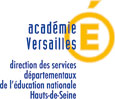 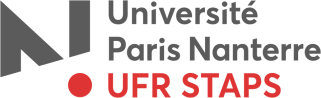        UFRSTAPS PARIS NANTERRE L2 Education et Motricité                                              2022- 2023                                           FI          FICHE D’APPRECIATION DE STAGE EN ECOLEMerci d’indiquer par une croix le niveau atteint par le. la stagiaire dans chacune des 9 rubriques et de renseigner les parties « remarques » et « niveau de compétences ».                                                     Remarques(Mise en stage, implication de l’étudiant.e sur la matinée, travail fourni, relationnel (avec la communauté éducative, avec l’enseignant.e, avec le binôme, avec les élèves), posture…..)                      Niveau de compétences didactico-pédagogiques Cocher le niveau correspondant☐ L’intervenant.e dépassé.e : ne maîtrise pas la gestion de son groupe, a des problèmes récurrents dans la gestion des consignes, du temps effectif de pratique, de supervision du groupe et de la sécurité.☐ L’animateur.rice de loisir : maîtrise la gestion de son groupe, fait des propositions ludiques sans contenus spécifiques à l’activité physique, sportive et artistique et aux domaines, ne s’intéresse pas aux autres matières de la matinée.☐ L’enseignant.e débutant.e : propose des contenus que les élèves doivent apprendre dans l’activité physique, sportive et artistique mais ces propositions sont identiques pour le groupe et restent figées. S’intéresse aux autres matières de la matinée.☐ L’enseignant.e différenciateur.rice ou régulateur.rice : propose des contenus que les élèves doivent apprendre et apporte des régulations didactique au regard des conduites des élèves, propose des situations différentes en fonction des différents types d’élèves. Intervient dans les autres matières de la matinée.☐ L’enseignant.e différenciateur.rice et régulateur.rice : propose des contenus que les élèves doivent apprendre et apporte des régulations didactique au regard des conduites des élèves, propose des situations différentes en fonction des différents types d’élèves. Intervient dans les autres matières de la matinée. Est une ressource pédagogique sur toute la matinée.Enseignant.e                       Etudiant.e : Nom, Prénom :Nom, Prénom :Ecole :                            Commune : N° groupe TD étudiant.e (7/8/9 ou10) : …..Activités-support observées et enseignées : Nombre de séances en éducation physique et sportive encadrées effectivement :                                                En amont de la séance                                               En amont de la séance                                               En amont de la séance                                               En amont de la séance                                               En amont de la séance                                               En amont de la séance                                               En amont de la séanceSe présenter ponctuellementchaque lundi+ de 2 retards1 retardToujours à l’heurePréparer la séance(formalisation au propre des objectifs et des situations d’apprentissage)+ de 1 oubli de présentation de séance1 oubli de présentation de séanceToutes les séances préparées et présentées à l’enseignant.eAnticiper les difficultés et risques propres à l’enseignement de l’EPSPratique dangereuse pour les élèvesQuelques interventions de l’enseignant.eSécurité correctement assuréeAu cours de la séanceAu cours de la séanceAu cours de la séanceAu cours de la séanceAu cours de la séanceCompétenceNon-acquiseEn cours d’acquisitionAcquiseCapacité à organiser et à gérer des interventionsDébut de stageCapacité à organiser et à gérer des interventionsFin de stageCapacité à s’impliquer et à avoir une attitude positive vis à vis du groupe classeDébut de stageCapacité à s’impliquer et à avoir une attitude positive vis à vis du groupe classeFin de stageCapacité à mobiliser et à mettre en activité les élèvesDébut de stageCapacité à mobiliser et à mettre en activité les élèvesFin de stageCapacité à observer une autre intervention réalisée par son binôme ou par l’enseignant.eAbsent et/ou peu attentifPrésent mais peu attentifPrésent et pertinentA l’issue de la séanceA l’issue de la séanceA l’issue de la séanceA l’issue de la séanceA l’issue de la séanceCompétenceNon-acquiseEn cours d’acquisitionAcquiseCapacité à formaliser régulièrement un bilan de séanceDébut de stageCapacité à formaliser régulièrement un bilan de séanceFin de stageCapacité à effectuer un retour et à échanger avec l’enseignant.e et le binôme sur l’interventionDébut de stageCapacité à effectuer un retour et à échanger avec l’enseignant.e et le binôme sur l’interventionFin de stageCapacité à réguler son enseignement à partir des retours d’informationsDébut de stageCapacité à réguler son enseignement à partir des retours d’informationsFin de stage